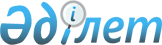 О внесении изменений в решение районного маслихата от 24 декабря 2014 года № 28/294 "О районном бюджете на 2015-2017 годы"Решение Мунайлинского районного маслихата Мангистауской области от 11 декабря 2015 года № 39/421. Зарегистрировано Департаментом юстиции Мангистауской области от 22 декабря 2015 года № 2917      Примечание РЦПИ.

      В тексте документа сохранена пунктуация и орфография оригинала.

      В соответствии со статьями 106, 109 Бюджетного кодекса Республики Казахстан от 4 декабря 2008 года, подпунктом 1) пункта 1  статьи 6 Закона Республики Казахстан от 23 января 2001 года «О местном государственном управлении и самоуправлении в Республике Казахстан» и решением Мангистауского областного маслихата от 10 декабря 2015 года № 29/427 «О внесении изменений в решение областного маслихата от 11 декабря 2014 года № 21/304 «Об областном бюджете на 2015-2017 годы» (зарегистрировано в Реестре государственной регистрации нормативных правовых актов за № 2909), Мунайлинский районный маслихат РЕШИЛ:



      1. Внести в решение районного маслихата от 24 декабря 2014 года  № 28/294 «О районном бюджете на 2015-2017 годы» (зарегистрировано в Реестре государственной регистрации нормативных правовых актов за № 2584, опубликовано в газете «Мұнайлы» от 23 января 2015 года № 6-7 (457-458)) следующие изменения:



      пункт 1 изложить в новой редакции:

      «1. Утвердить районный бюджет на 2015 год согласно приложению 1 в следующих объемах:

      1) доходы – 10 093 556 тысяч тенге, в том числе по:

      налоговым поступлениям – 4 157 302 тысяч тенге;

      неналоговым поступлениям – 27 795 тысяч тенге;

      поступлениям от продажи основного капитала – 212 402 тысяч тенге;

      поступлениям трансфертов – 5 696 057 тысяч тенге;

      2) затраты – 10 106 004 тысяч тенге;

      3) чистое бюджетное кредитование – 262 643 тысяч тенге, в том числе:

      бюджетные кредиты – 330 003 тысяч тенге;

      погашение бюджетных кредитов – 67 360 тысяч тенге;

      4) сальдо по операциям с финансовыми активами – 0 тенге, в том числе:

      приобретение финансовых активов – 0 тенге;

      поступления от продажи финансовых активов государства – 0 тенге;

      5) дефицит (профицит) бюджета – 275 091 тысяч тенге;

      6) финансирование дефицита (использование профицита) бюджета – 275 091 тысяч тенге.».



      подпункты 2 и 4 пункта 2 изложить в новой редакции:

      «2) индивидуальный подоходный налог с доходов, не облагаемых у источника выплаты – 100 процентов;

      4) индивидуальный подоходный налог с доходов иностранных граждан, не облагаемых у источника выплаты – 100 процентов;».



      пункт 3 изложить в новой редакции:

      «3. Учесть, что в районном бюджете на 2015 год предусмотрены субвенции из областного бюджета в сумме 690 317,6 тысяч тенге.».



      приложение 1 указанного решения изложить в новой редакции согласно приложению к настоящему решению.



      2. Контроль за исполнением настоящего решения возложить на бюджетную комиссию района (председатель комисии Б.Сулейменов).



      3. Обеспечить официальное опубликование данного решения на официальном сайте районного акимата и в информационно-правовой системе «Әділет» после государственной регистрации в департаменте юстиции Мангистауской области (Б. Назар).



      4. Настоящее решение вводится в действия с 1 января 2015 года.

       Председатель сессии                     С.Битан

 

      Секретарь районного

      маслихата                               Б.Назар      «СОГЛАСОВАНО»

      Исполняющий обязанности

      руководителя государственного

      учреждения «Мунайлинский

      районный отдел экономики и финансов»

      Кошекбаева.А

      11 декабрь 2015 года

 

Приложение

к решению Мунайлинского районного

маслихата от 11 декабря 2015 года

№ 39/421 Районный бюджет на 2015 год
					© 2012. РГП на ПХВ «Институт законодательства и правовой информации Республики Казахстан» Министерства юстиции Республики Казахстан
				Кат.
Кл.
Подк.
Наименование
Сумма, тыс. тенге
111231. ДОХОДЫ10 093 5561Налоговые 4 157 30201Подоходный налог1 327 4782Индивидуальный подоходный налог1 327 47803Социальный налог1 044 7581Социальный налог1 044 75804Hалоги на собственность1 698 0921Hалоги на имущество1 627 6843Земельный налог16 8624Hалог на транспортные средства53 3005Единый земельный налог24605Внутренние налоги на товары, работы и услуги69 0592Акцизы7 5313Поступления за использование природных и других ресурсов25 0004Сборы за ведение предпринимательской и профессиональной деятельности36 52807Прочие налоги651Прочие налоги6508Обязательные платежи, взимаемые за совершение юридически значимых действий и (или) выдачу документов уполномоченными на то государственными органами или должностными лицами17 8501Государственная пошлина17 8502Неналоговые поступления27 79501Доходы от государственной собственности19 5381Поступления части чистого дохода государственных предприятий4 4625Доходы от аренды имущества, находящегося в государственной собственности14 9857Вознаграждения по бюджетным кредитам, выданным из местного бюджета специализированным организациям9104Штрафы, пени, санкции, взыскания, налагаемые государственными учреждениями, финансируемыми из государственного бюджета, а также содержащимися и финансируемыми из бюджета (сметы расходов) Национального Банка Республики Казахстан 1 3401Штрафы, пени, санкции, взыскания, налагаемые государственными учреждениями, финансируемыми из государственного бюджета, а также содержащимися и финансируемыми из бюджета (сметы расходов) Национального Банка Республики Казахстан, за исключением поступлений от организаций нефтяного сектора 1 34006Прочие неналоговые поступления6 9171Прочие неналоговые поступления6 9173Поступления от продажи основного капитала212 40201Продажа государственного имущества, закрепленного за государственными учреждениями1 0011Продажа государственного имущества, закрепленного за государственными учреждениями1 00103Продажа земли и нематериальных активов211 4011Продажа земли191 6722Продажа нематериальных активов19 7294Поступления трансфертов5 696 05702Трансферты из вышестоящих органов государственного управления5 696 0572Трансферты из областного бюджета5 696 057Кат.
Кл.
Подк.
Наименование
Сумма, тыс. тенге
111232. ЗАТРАТЫ10 106 00401Государственные услуги общего характера343 587112Аппарат маслихата района (города областного значения)16 398001Услуги по обеспечению деятельности маслихата района (города областного значения)15 561003Капитальные расходы государственных органов837122Аппарат акима района (города областного значения)105 778001Услуги по обеспечению деятельности акима района (города областного значения)101 781003Капитальные расходы государственного органа1 607009Капитальные расходы подведомственных государственных учреждений и организаций2 390Аппарат акима села Мангистау123Аппарат акима района в городе, города районного значения, поселка, села, сельского округа41 708001Услуги по обеспечению деятельности акима района в городе, города районного значения, поселка, села, сельского округа32 528022Капитальные расходы государственного органа250032Капитальные расходы подведомственных государственных учреждений и организаций8 930Аппарат акима села Баянды123Аппарат акима района в городе, города районного значения, поселка, села, сельского округа16 332001Услуги по обеспечению деятельности акима района в городе, города районного значения, поселка, села, сельского округа16 059022Капитальные расходы государственного органа273Аппарат акима сельского округа Кызылтобе123Аппарат акима района в городе, города районного значения, поселка, села, сельского округа22 750001Услуги по обеспечению деятельности акима района в городе, города районного значения, поселка, села, сельского округа22 750Аппарат акима сельского округа Атамекен 123Аппарат акима района в городе, города районного значения, поселка, села, сельского округа20 852001Услуги по обеспечению деятельности акима района в городе, города районного значения, поселка, села, сельского округа20 752022Капитальные расходы государственного органа100Аппарат акима сельского округа Баскудык123Аппарат акима района в городе, города районного значения, поселка, села, сельского округа24 240001Услуги по обеспечению деятельности акима района в городе, города районного значения, поселка, села, сельского округа23 850022Капитальные расходы государственного органа100032Капитальные расходы подведомственных государственных учреждений и организаций290Аппарат акима сельского округа Даулет123Аппарат акима района в городе, города районного значения, поселка, села, сельского округа27 151001Услуги по обеспечению деятельности акима района в городе, города районного значения, поселка, села, сельского округа16 989022Капитальные расходы государственного органа1 232032Капитальные расходы подведомственных государственных учреждений и организаций8 930Аппарат акима сельского округа Батыр123Аппарат акима района в городе, города районного значения, поселка, села, сельского округа16 082001Услуги по обеспечению деятельности акима района в городе, города районного значения, поселка, села, сельского округа15 964022Капитальные расходы государственного органа118459Отдел экономики и финансов района (города областного значения)25 924001Услуги по реализации государственной политики в области формирования и развития экономической политики, государственного планирования, исполнения бюджета и управления коммунальной собственностью района (города областного значения)20 613003Проведение оценки имущества в целях налогообложения1 451010Приватизация, управление коммунальным имуществом, постприватизационная деятельность и регулирование споров, связанных с этим3 023015Капитальные расходы государственного органа 837458Отдел жилищно-коммунального хозяйства, пассажирского транспорта и автомобильных дорог района (города областного значения)26 143001Услуги по реализации государственной политики на местном уровне в области жилищно-коммунального хозяйства, пассажирского транспорта и автомобильных дорог 18 920013Капитальные расходы государственного органа200067Капитальные расходы подведомственных государственных учреждений и организаций7 023467Отдел строительства района (города областного значения)229040Развитие объектов государственных органов22902Оборона10 133122Аппарат акима района (города областного значения)10 133005Мероприятия в рамках исполнения всеобщей воинской обязанности10 13303Общественный порядок, безопасность, правовая, судебная, уголовно-исполнительная деятельность12 882458Отдел жилищно-коммунального хозяйства, пассажирского транспорта и автомобильных дорог района (города областного значения)5 496021Обеспечение безопасности дорожного движения в населенных пунктах5 496499Отдел регистрации актов гражданского состояния района (города областного значения)7 386001Услуги по реализации государственной политики на местном уровне в области регистрации актов гражданского состояния3 936003Капитальные расходы государственного органа3 45004Образование6 163 852Аппарат акима села Мангистау123Аппарат акима района в городе, города районного значения, поселка, села, сельского округа274 622004Обеспечение деятельности организаций дошкольного воспитания и обучения28 291041Реализация государственного образовательного заказа в дошкольных организациях образования246 331Аппарат акима села Баянды123Аппарат акима района в городе, города районного значения, поселка, села, сельского округа90 928041Реализация государственного образовательного заказа в дошкольных организациях образования90 928Аппарат акима сельского округа Кызылтобе123Аппарат акима района в городе, города районного значения, поселка, села, сельского округа134 512005Организация бесплатного подвоза учащихся до школы и обратно

в сельской местности12 450041Реализация государственного образовательного заказа в дошкольных организациях образования122 062Аппарат акима сельского округа Атамекен123Аппарат акима района в городе, города районного значения, поселка, села, сельского округа184 004005Организация бесплатного подвоза учащихся до школы и обратно

в сельской местности35 370041Реализация государственного образовательного заказа в дошкольных организациях образования148 634Аппарат акима сельского округа Баскудык123Аппарат акима района в городе, города районного значения, поселка, села, сельского округа232 091005Организация бесплатного подвоза учащихся до школы и обратно

в сельской местности65 016041Реализация государственного образовательного заказа в дошкольных организациях образования167 075Аппарат акима сельского округа Даулет123Аппарат акима района в городе, города районного значения, поселка, села, сельского округа45 994005Организация бесплатного подвоза учащихся до школы и обратно

в сельской местности3 069041Реализация государственного образовательного заказа в дошкольных организациях образования42 925Аппарат акима сельского округа Батыр123Аппарат акима района в городе, города районного значения, поселка, села, сельского округа44 558005Организация бесплатного подвоза учащихся до школы и обратно

в сельской местности44 558464Отдел образования района (города областного значения)3 666 295001Услуги по реализации государственной политики на местном уровне в области образования27 604003Общеобразовательное обучение3 162 633005Приобретение и доставка учебников, учебно-методических комплексов для государственных учреждений образования района (города областного значения)137 795006Дополнительное образование для детей129 223007 Проведени е школьных олимпиад, внешкольных мероприятий и конкурсов районного (городского) масштаба3 286009Обеспечение деятельности организаций дошкольного воспитания и обучения29 809012Капитальные расходы государствен ного органа 1 950015Ежемесячная выплата денежных средств опекунам (попечителям) на содержание ребенка-сироты (детей-сирот), и ребенка (детей), оставшего без попечения родителей16 471022Выплата единовременных денежных средств казахстанским гражданам, усыновившим (удочерившим) ребенка (детей)-сироту и ребенка (детей), оставшегося без попечения родителей446040Реализация государственного образовательного заказа в дошкольных организациях образования101 940067Капитальные расходы подведомственных государственных

учреждений и организаций55 138465Отдел физической культуры и спорта района (города областного значения)34 724017Дополнительное образование для детей и юношества по спорту34 724466Отдел архитектуры, градостроительства и строительства района (города областного значения)425 300037Строительство и реконструкция объектов образования425 300467Отдел строительства района (города областного значения)1 030 824037Строительство и реконструкция объектов образования1 030 82406Социальная помощь и социальное обеспечение485 163Аппарат акима села Мангистау123Аппарат акима района в городе, города районного значения, поселка, села, сельского округа1 731003Оказание социальной помощи нуждающимся гражданам на дому1 731Аппарат акима сельского округа Кызылтобе123Аппарат акима района в городе, города районного значения, поселка, села, сельского округа383003Оказание социальной помощи нуждающимся гражданам на дому383464Отдел образования района (города областного значения)1 063030Содержание ребенка (детей), переданного патронатным воспитателям1 063451Отдел занятости и социальных программ района (города областного значения)481 583001Услуги по реализации государственной политики на местном уровне в области обеспечения занятости и реализации социальных программ для населения22 514002Программа занятости70 605004Оказание социальной помощи на приобретение топлива специалистам здравоохранения, образования, социального обеспечения, культуры, спорта и ветеринарии в сельской местности в соответствии с законодательством Республики Казахстан31 836005Государственная адресная социальная помощь7 221006Оказание жилищной помощи293007Социальная помощь отдельным категориям нуждающихся граждан по решениям местных представительных органов278 881010Материальное обеспечение детей-инвалидов, воспитывающихся и обучающихся на дому6 719011Оплата услуг по зачислению, выплате и доставке пособий и других социальных выплат1 736014Оказание социальной помощи нуждающимся гражданам на дому22 792016Государственные пособия на детей до 18 лет8 036017Обеспечение нуждающихся инвалидов обязательными гигиеническими средствами и предоставление услуг специалистами жестового языка, индивидуальными помощниками в соответствии с индивидуальной программой реабилитации инвалида24 924021Капитальные расходы государственного органа 1 433025Внедрение обусловленной денежной помощи по проекту "Өрлеу"1 519052Проведение мероприятий, посвященных семидесятилетию Победы в Великой Отечественной войне3 074458Отдел жилищно-коммунального хозяйства, пассажирского транспорта и автомобильных дорог района (города областного значения)403050Реализация Плана мероприятий по обеспечению прав и улучшению качества жизни инвалидов40307Жилищно-коммунальное хозяйство1 926 730464Отдел образования района (города областного значения)1 606026Ремонт объектов в рамках развития городов и сельских населенных пунктов по Дорожной карте занятости 20201 606466Отдел архитектуры, градостроительства и строительства района (города областного значения)152 586003Проектирование и (или) строительство, реконструкция жилья коммунального жилищного фонда3 000005Развитие коммунального хозяйства7 176058Развитие системы водоснабжения и водоотведения в сельских населенных пунктах142 410467Отдел строительства района (города областного значения)1 294 025003Проектирование и (или) строительство, реконструкция жилья коммунального жилищного фонда28 035004Проектирование, развитие и (или) обустройство инженерно-коммуникационной инфраструктуры295 636005Развитие коммунального хозяйства263 564007Развитие благоустройства городов и населенных пунктов1 000058Развитие системы водоснабжения и водоотведения в сельских населенных пунктах705 790458Отдел жилищно-коммунального хозяйства, пассажирского транспорта и автомобильных дорог района (города областного значения)36 665018Благоустройство и озеленение населенных пунктов21 329041Ремонт и благоустройство объектов в рамках развития городов и сельских населенных пунктов по Дорожной карте занятости 202014 736049Проведение энергетического аудита многоквартирных жилых домов600Аппарат акима села Мангистау123Аппарат акима района в городе, города районного значения, поселка, села, сельского округа111 390008Освещение улиц населенных пунктов50 393009Обеспечение санитарии населенных пунктов31 676011Благоустройство и озеленение населенных пунктов29 321Аппарат акима села Баянды123Аппарат акима района в городе, города районного значения, поселка, села, сельского округа40 166008Освещение улиц населенных пунктов12 375009Обеспечение санитарии населенных пунктов15 903011Благоустройство и озеленение населенных пунктов10 380027Ремонт и благоустройство объектов в рамках развития городов и сельских населенных пунктов по Дорожной карте занятости 20201 508Аппарат акима сельского округа Кызылтобе123Аппарат акима района в городе, города районного значения, поселка, села, сельского округа85 313008Освещение улиц населенных пунктов51 092009Обеспечение санитарии населенных пунктов25 313011Благоустройство и озеленение населенных пунктов8 282027Ремонт и благоустройство объектов в рамках развития городов и сельских населенных пунктов по Дорожной карте занятости 2020626Аппарат акима сельского округа Атамекен 123Аппарат акима района в городе, города районного значения, поселка, села, сельского округа53 896008Освещение улиц населенных пунктов25 296009Обеспечение санитарии населенных пунктов15 903011Благоустройство и озеленение населенных пунктов10 158027Ремонт и благоустройство объектов в рамках развития городов и сельских населенных пунктов по Дорожной карте занятости 20202 539Аппарат акима сельского округа Баскудык123Аппарат акима района в городе, города районного значения, поселка, села, сельского округа56 207008Освещение улиц населенных пунктов27 591009Обеспечение санитарии населенных пунктов15 903011Благоустройство и озеленение населенных пунктов11 130027Ремонт и благоустройство объектов в рамках развития городов и сельских населенных пунктов по Дорожной карте занятости 20201 583Аппарат акима сельского округа Даулет123Аппарат акима района в городе, города районного значения, поселка, села, сельского округа51 899008Освещение улиц населенных пунктов21 946009Обеспечение санитарии населенных пунктов20 432011Благоустройство и озеленение населенных пунктов9 088027Ремонт и благоустройство объектов в рамках развития городов и сельских населенных пунктов по Дорожной карте занятости 2020433Аппарат акима сельского округа Батыр123Аппарат акима района в городе, города районного значения, поселка, села, сельского округа42 977008Освещение улиц населенных пунктов7 981009Обеспечение санитарии населенных пунктов27 736011Благоустройство и озеленение населенных пунктов6 883027Ремонт и благоустройство объектов в рамках развития сельских населенных пунктов по Дорожной карте занятости 202037708Культура, спорт, туризм и информационное пространство215 359465Отдел физической культуры и спорта района (города областного значения)11 658001Услуги по реализации государственной политики на местном уровне в сфере физической культуры и спорта1 790032Капитальные расходы подведомственных государственных учреждений и организаций4 224006Проведение спортивных соревнований на районном (города областного значения) уровне3 540007Подготовка и участие членов сборных команд района (города областного значения) по различным видам спорта на областных спортивных соревнованиях2 104470Отдел внутренней политики и развития языков района (города областного значения)26 987001Услуги по реализации государственной политики на местном уровне в области информации, укрепления государственности и формирования социального оптимизма граждан, развития языков8 335003Капитальные расходы государственного органа 800004Реализация мероприятий в сфере молодежной политики11 597005Услуги по проведению государственной информационной политики 6 255478Отдел внутренней политики, культуры и развития языков района (города областного значения)36 190001Услуги по реализации государственной политики на местном уровне в области информации, укрепления государственности и формирования социального оптимизма граждан, развития языков и культуры5 450004Реализация мероприятий в сфере молодежной политики2 344007Функционирование районных (городских) библиотек4 589009Поддержка культурно-досуговой работы23 807802Отдел культуры, физической культуры и спорта района (города областного значения)135 153001Услуги по реализации государственной политики на местном уровне в области культуры, физической культуры и спорта7 914003Капитальные расходы государственного органа 800004Функционирование районных (городских) библиотек10 134005Поддержка культурно-досуговой работы45 708006Развитие массового спорта и национальных видов спорта58 337007Проведение спортивных соревнований на районном (города областного значения) уровне4 595008Подготовка и участие членов сборных команд района (города областного значения) по различным видам спорта на областных спортивных соревнованиях4 889032Капитальные расходы подведомственных государственных учреждений и организаций2 776466Отдел архитектуры, градостроительства и строительства района (города областного значения)425008Развитие объектов спорта425467Отдел строительства района (города областного значения)4 946008Развитие объектов спорта3 575011Развитие объектов культуры1 37109Топливно-энергетический комплекс и недропользование1 092467Отдел строительства района (города областного значения)1 092009Развитие теплоэнергетической системы1 09210Сельское, водное, лесное, рыбное хозяйство, особо охраняемые природные территории, охрана окружающей среды и животного мира, земельные отношения146 704463Отдел земельных отношений района (города областного значения)14 137001Услуги по реализации государственной политики в области регулирования земельных отношений на территории района (города областного значения)13 717007Капитальные расходы государственного органа 420474Отдел сельского хозяйства и ветеринарии района (города областного значения)50 629001Услуги по реализации государственной политики на местном уровне в сфере сельского хозяйства и ветеринарии 46 443003Капитальные расходы государственного органа1 360012Проведение мероприятий по идентификации сельскохозяйственных животных 726032Капитальные расходы подведомственных государственных учреждений и организаций2 100459Отдел экономики и финансов района (города областного значения)81 938099Реализация мер по оказанию социальной поддержки специалистов81 93811Промышленность, архитектурная, градостроительная и строительная деятельность23 846466Отдел архитектуры, градостроительства и строительства района (города областного значения)5 815001Услуги по реализации государственной политики в области строительства, улучшения архитектурного облика городов, районов и населенных пунктов области и обеспечению рационального и эффективного градостроительного освоения территории района (города областного значения)5 815467Отдел строительства района (города областного значения)10 216001Услуги по реализации государственной политики на местном уровне в области строительства9 146017Капитальные расходы государственного органа1 070468Отдел архитектуры и градостроительства района (города областного значения)7 815001Услуги по реализации государственной политики в области архитектуры и градостроительства на местном уровне 6 565004Капитальные расходы государственного органа 1 25012Транспорт и коммуникации274 277458Отдел жилищно-коммунального хозяйства, пассажирского транспорта и автомобильных дорог района (города областного значения)274 277022Развитие транспортной инфраструктуры200 854023Обеспечение функционирования автомобильных дорог59 423045Капитальный и средний ремонт автомобильных дорог районного значения и улиц населенных пунктов14 00013Прочие457 355469Отдел предпринимательства района (города областного значения)11 125001Услуги по реализации государственной политики на местном уровне в области развития предпринимательства11 125458Отдел жилищно-коммунального хозяйства, пассажирского транспорта и автомобильных дорог района (города областного значения)17 745040Реализация мер по содействию экономическому развитию регионов в рамках Программы «Развитие регионов» 17 745Аппарат акима села Баянды123Аппарат акима района в городе, города районного значения, поселка, села, сельского округа8 950040Реализация мер по содействию экономическому развитию регионов в рамках Программы «Развитие регионов»8 950464Отдел образования района (города областного значения)4 256041Реализация мер по содействию экономическому развитию регионов в рамках Программы «Развитие регионов» 4 256466Отдел архитектуры, градостроительства и строительства района (города областного значения)135 201077Развитие инженерной инфраструктуры в рамках Программы развития регионов до 2020 года135 201467Отдел строительства района (города областного значения)280 078077Развитие инженерной инфраструктуры в рамках Программы развития регионов до 2020 года280 07814Обслуживание долга91459Отдел экономики и финансов района (города областного значения)91021Обслуживание долга местных исполнительных органов по выплате вознаграждений и иных платежей по займам из обласного бюджета9115Трансферты44 933459Отдел экономики и финансов района (города областного значения)44 933006Возврат неиспользованных (недоиспользованных) целевых трансфертов44 9333. ЧИСТОЕ БЮДЖЕТНОЕ КРЕДИТОВАНИЕ262 643Бюджетные кредиты330 003459Отдел экономики и финансов района (города областного значения)330 003018Бюджетные кредиты для реализации мер социальной поддержки специалистов330 0035Погашение бюджетных кредитов67 36001Погашение бюджетных кредитов67 3601Погашение бюджетных кредитов, выданных из государственного бюджета67 3604. САЛЬДО ПО ОПЕРАЦИЯМ С ФИНАНСОВЫМИ АКТИВАМИ0Приобретение финансовых активов0Поступления от продажи финансовых активов государстава05. ДЕФИЦИТ (ПРОФИЦИТ) БЮДЖЕТА-275 0916. ФИНАНСИРОВАНИЕ ДЕФИЦИТА (ИСПОЛЬЗОВАНИЕ ПРОФИЦИТА) БЮДЖЕТА275 0917Поступления займов330 00301Внутренние государственные займы330 0032Договоры займа330 003Займы, получаемые местным исполнительным органом района (города областного значения)0Погашение займов67 360459Отдел экономики и финансов района (города областного значения)67 360005Погашение долга местного исполнительного органа перед вышестоящим бюджетом67 3608Используемые остатки бюджетных средств12 44801Остатки бюджетных средств12 4481Свободные остатки бюджетных средств12 448